Circular nº 163/2018 - CRH                    Osasco, 16 de abril de 2018. Senhores (as) Diretores (as) de Escola,Senhores (as) Gerentes de Organização Escolar,Assunto: Reposição da Paralisação dos dias 19/02 e 08/03/2018O Centro de Recursos Humanos e o Núcleo de Frequência e Pagamento encaminham na íntegra o Comunicado Conjunto CGRH/CEPAG/DEAPE, referente à Reposição da Paralisação dos dias 19/02 e 08/03/2018, encaminhado através do Boletim Informativo CGRH, de 12/04/2018.O CRH/NFP agradecem a colaboração e se colocam à disposição para quaisquer dúvidas que surgirem.  Atenciosamente,Emerson Silva Oliveira / Ivanilda M. MedinesDiretor I NFP / Diretor II CRHDe acordo:Irene M. PantelidakisDirigente Regional de Ensino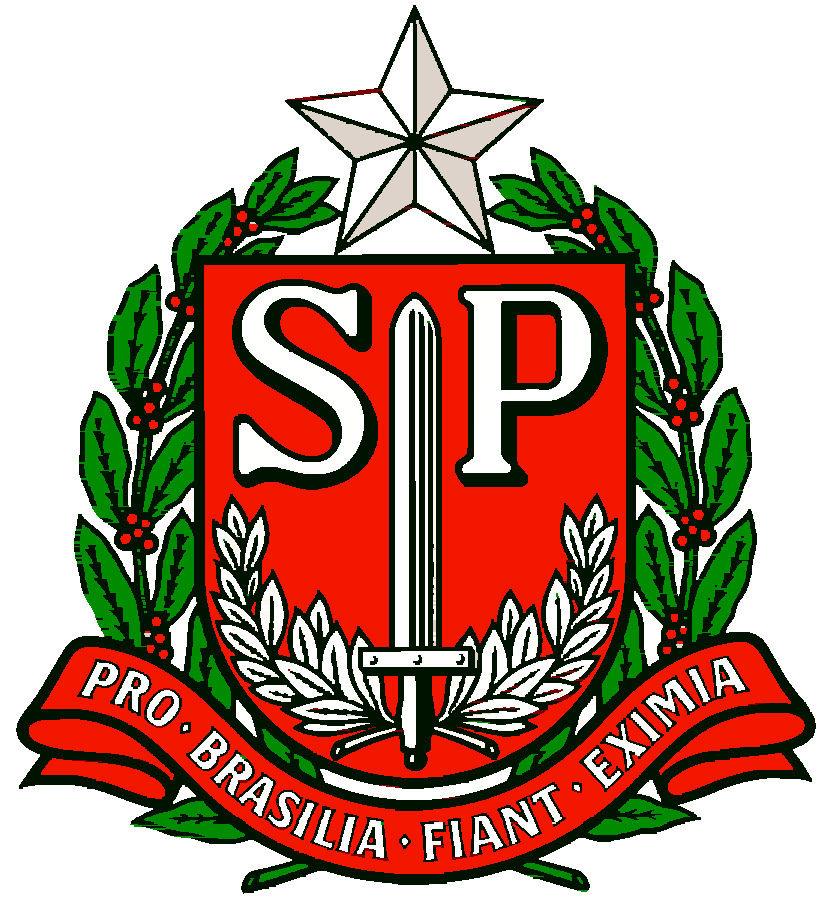 GOVERNO DO ESTADO DE SÃO PAULOSECRETARIA DE ESTADO DA EDUCAÇÃODIRETORIA DE ENSINO REGIÃO OSASCOA Coordenadoria de Gestão de Recursos Humanos, considerando a autorização do Gabinete do Secretário da Educação em relação à reposição da paralisação nos dias 19/02 e 08/03/2018 aos integrantes do Quadro do Magistério, informa: - A reposição destes dias poderá ser realizada nas ausências temporárias dos docentes da Unidade Escolar, respeitando a jornada de trabalho e a carga horária do servidor. - O acompanhamento da reposição e do total das horas cumpridas é de responsabilidade do Diretor de Escola, que tomará providências para que sejam feitos os respectivos registros no livro do ponto. - O sistema de reposição de faltas, disponibilizará a digitação conforme prazo informado no Cronograma Mensal de Pagamento. - Logo que o sistema estiver disponível para digitação, encaminharemos comunicado estipulando os prazos. CEPAG/DEAPE